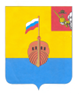 РЕВИЗИОННАЯ КОМИССИЯ ВЫТЕГОРСКОГО МУНИЦИПАЛЬНОГО РАЙОНА162900, Вологодская область, г. Вытегра, пр. Ленина, д.68тел. (81746) 2-22-03, факс (81746) ______,    e-mail: revkom@vytegra-adm.ruЗАКЛЮЧЕНИЕна проект решения Совета сельского поселения Алмозерское 20.02.2024 г.                                                                                г. ВытеграЗаключение Ревизионной комиссии Вытегорского муниципального района на проект решения Совета сельского поселения Алмозерское «О внесении изменений в решение Совета сельского поселения Алмозерское от 14.12.2023 года № 58» подготовлено в соответствии с требованиями Бюджетного кодекса Российской Федерации, Положения о Ревизионной комиссии Вытегорского муниципального района, на основании заключённого соглашения между Советом сельского поселения Алмозерское и Представительным Собранием Вытегорского муниципального района на 2024 год.                    Проектом решения вносятся изменения в решение Совета сельского поселения Алмозерское от 14.12.2023 года № 58 «О бюджете сельского поселения Алмозерское на 2024 год и плановый период 2025 и 2026 годов».         Проектом решения предлагается внести изменения в расходную часть бюджета поселения на 2024 год, утвердить дефицит бюджета на 2024 год в сумме 73,5 тыс. рублей. Изменения в показатели бюджета поселения на 2024 год приведены в таблице:                                                                                                                                                                   (тыс. рублей)       Плановый объем доходов бюджета на 2024 год не изменится.        Расходная часть бюджета увеличится на 73,5 тыс. рублей, или на 1,0 %.                 Проектом решения предлагается увеличить объем расходов по разделу 01 «Общегосударственные вопросы» на 73,5 тыс. рублей (+2,3 %), в том числе:        - по подразделу 0102 «Функционирование высшего должностного лица субъекта Российской Федерации и муниципального образования» на 72,3 тыс. рублей (расходы на выплаты Главе);        -  по подразделу 0104 «Функционирование Правительства Российской Федерации, высших исполнительных органов государственной власти субъектов Российской Федерации, местной администрации» на 1,2 тыс. рублей (расходы на закупки).         Объем расходов, запланированный в проекте бюджета на оплату труда выборных должностных лиц местного самоуправления, осуществляющих свои полномочия на постоянной основе, муниципальных служащих, на 2024 год составит 1588,7 тыс. рублей, что соответствует нормативу 2502,72 тыс. рублей, установленному постановлением Правительства Вологодской области от 28 июля 2008 года № 1416 «Об утверждении норматива формирования расходов на оплату труда в органах местного самоуправления муниципальных образований области» (с изменениями) с учетом коэффициента 1,20, применяемого к нормативу для органов местного самоуправления городских и сельских поселений, реализовавших начиная с 2009 года инициативу о преобразовании поселений области путем их объединения, с численностью населения до 3,5 тыс. человек.        В результате внесенных изменений в расходную часть бюджета дефицит бюджета составит 73,5 тыс. рублей. Утвержденный объем дефицита соответствует нормам статьи 92.1 Бюджетного кодекса Российской Федерации. Источник финансирования дефицита бюджета - изменение средств на счетах бюджета по состоянию на 01.01.2024 года.       Проектом решения изменения в финансирование муниципальных программ на 2024 год не вносились.        Внесены соответствующие изменения в приложения к решению от 14.12.2023 года № 58 «О бюджете сельского поселения Алмозерское на 2024 год и плановый период 2025 и 2026 годов».             Выводы и предложения.       Внесение изменений в решение о бюджете поселения является обоснованным. Представленный проект решения соответствует требованиям бюджетного законодательства и рекомендуется к рассмотрению. Аудитор Ревизионной комиссии                                                   О.Е. Нестерова Утверждено решением о бюджете от 14.12.23 № 58Предлагаемые проектом решения измененияИзменение% измененияДоходы, всего (тыс. рублей)7469,27469,2--Налоговые и неналоговые доходы400,0400,00,0-Безвозмездные поступления 7069,27069,20,0-Расходы, всего (тыс. рублей)7469,27542,7+ 73,5+ 1,0Дефицит (-), профицит (+) бюджета0,0- 73,5+73,5